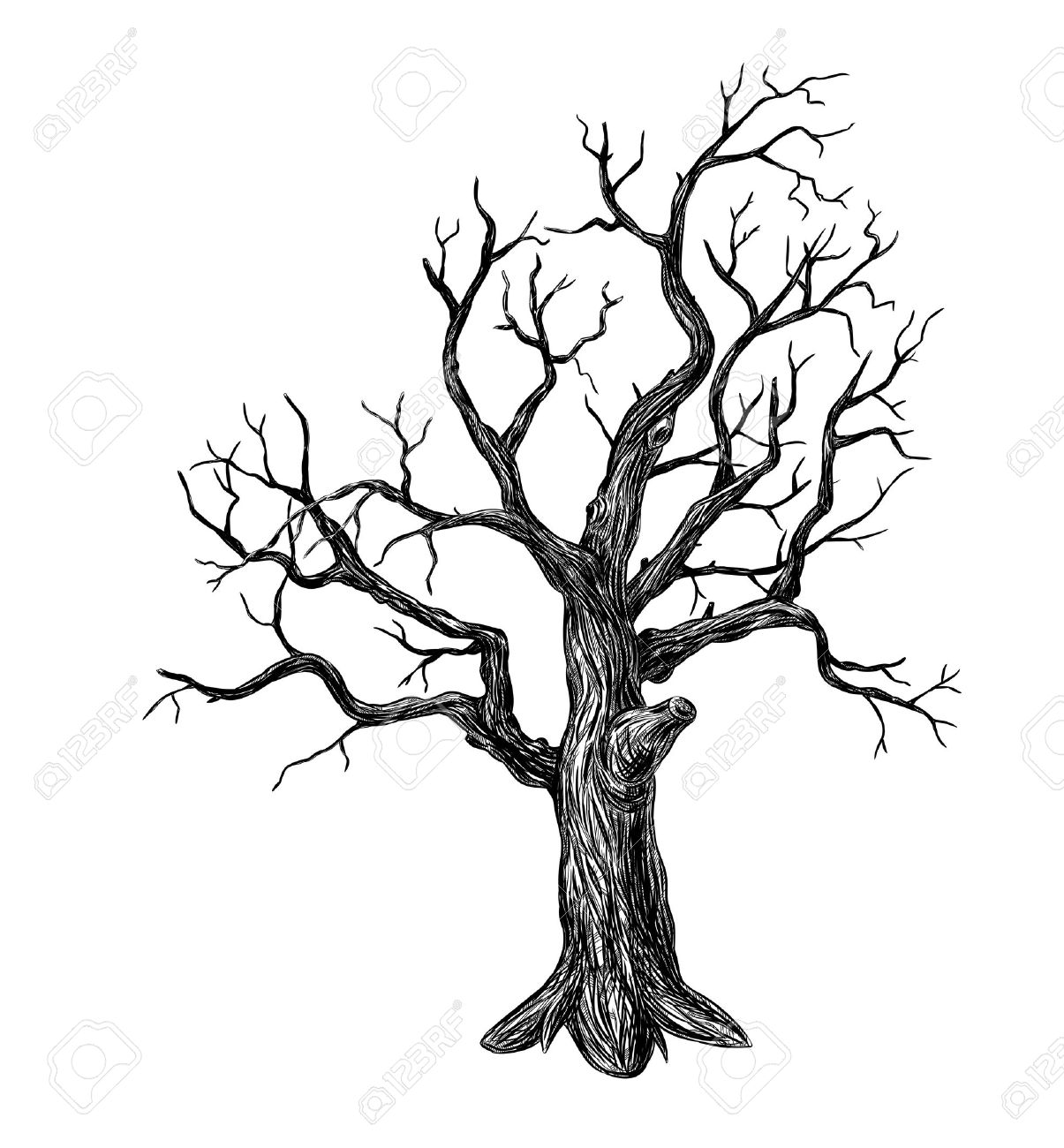 Ristorante didattico“THE CHANGE”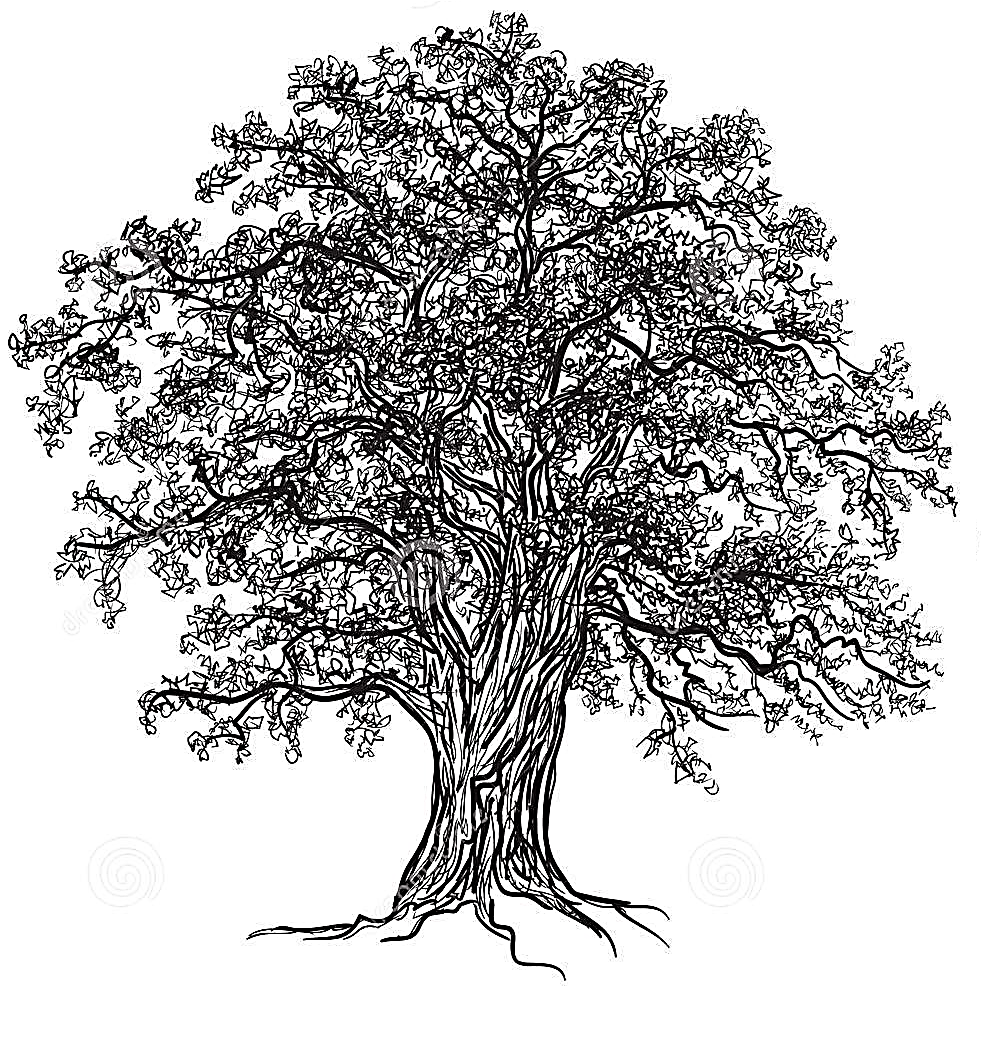 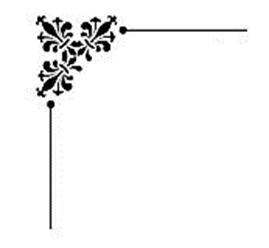 “ La cucina è di per sè scienza, sta al cuoco farla diventare arte.”La CartaAntipastiCheesecake di gorgonzolacon gelatina di peperonie purea di perePizza margheritaSemplicemente “tonno”Trancio di salmonecon calamari alla piastra,cipolle caramellate e bearnaise al wasabiNoce di Fassonamarinata al caffè 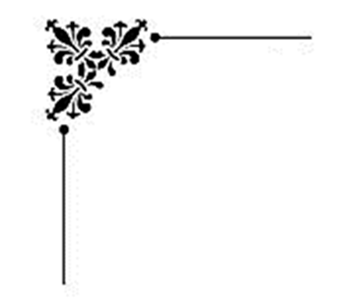 con spuma di peperone in bolla di fumoPrimiRisotto alle nocciolecon robiola mantecata al mielee croccante di pera (minimo due persone)Ravioli di crostacei al nero di seppiacon ragù di cime di rapaTagliolini con straccetti di faraona, mandorle e punte di asparagiZuppa al latte di cocco e zenzero con verdure e tofuSecondiPolpo scottato al timo
 e patate al limeCarrè di agnello glassato al miele
con salsa al curry, pomodori pachino
e zucca arrostoCarciofo ripieno di sairassal profumo di zenzerosu crema di patate viola all’olio evoFiletto di maialino in retefarcito con prugne,salsa al loazzolo e puree di carote e broccoliMenu degustazioneSemplicemente “tonno”Pizza margherita Ravioli di crostacei al nero di seppiacon ragù di cime di rapaFiletto di maialino in retefarcito con prugne e melacon salsa al loazzolo e puree di carote e broccoliCrostata di frutta ?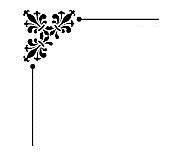 La serata è a prezzo fisso;Chi vorrà prendere il menu degustazione avrà la possibilità di degustare cinque piatti, mentre chi prenderà il menu alla carta avrà la possibilità di degustare quattro piatti a scelta.ALLERGENIIl menu contiene i seguenti allergeni:Cereali e derivatiLatte e derivatiSedanoFrutta a guscioSesamoUova e derivatiPesci e derivatiMolluschi e derivatiCrostacei e derivatiAnidride solforosaPer informazioni rivolgersi al personale di salaDolciBavarese al pistacchiocon croccante al lamponee salsa all’arancia.Mousse di cioccolato bianco in sferacon carpaccio di ananas e Irish CoffeeSemifreddo al campari e pompelmo rosaTorta al basilico con croccante ai pinolie salsa di ricottaCrostata di frutta ?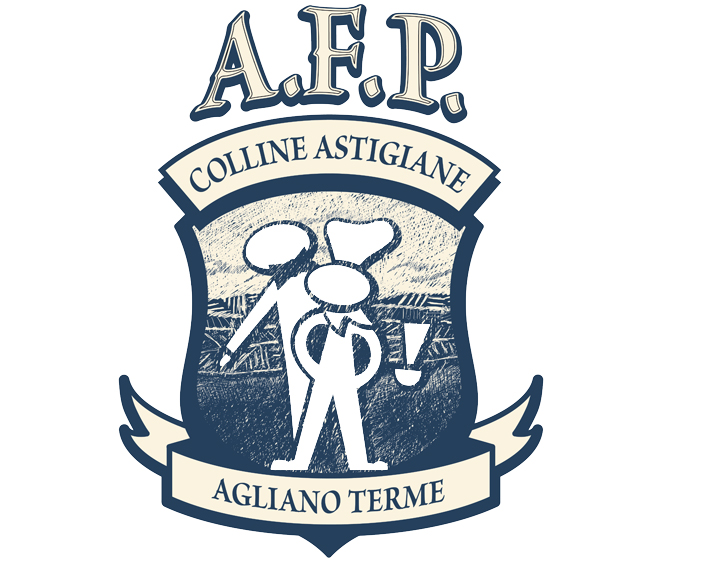 Sede di Asti
via Asinari, 5
14100 Asti (AT)
Italiamail:  segreteria@afp-collineastigiane.com
Centralino: (+39) 0141 351420
Fax: (+39) 0141 352815